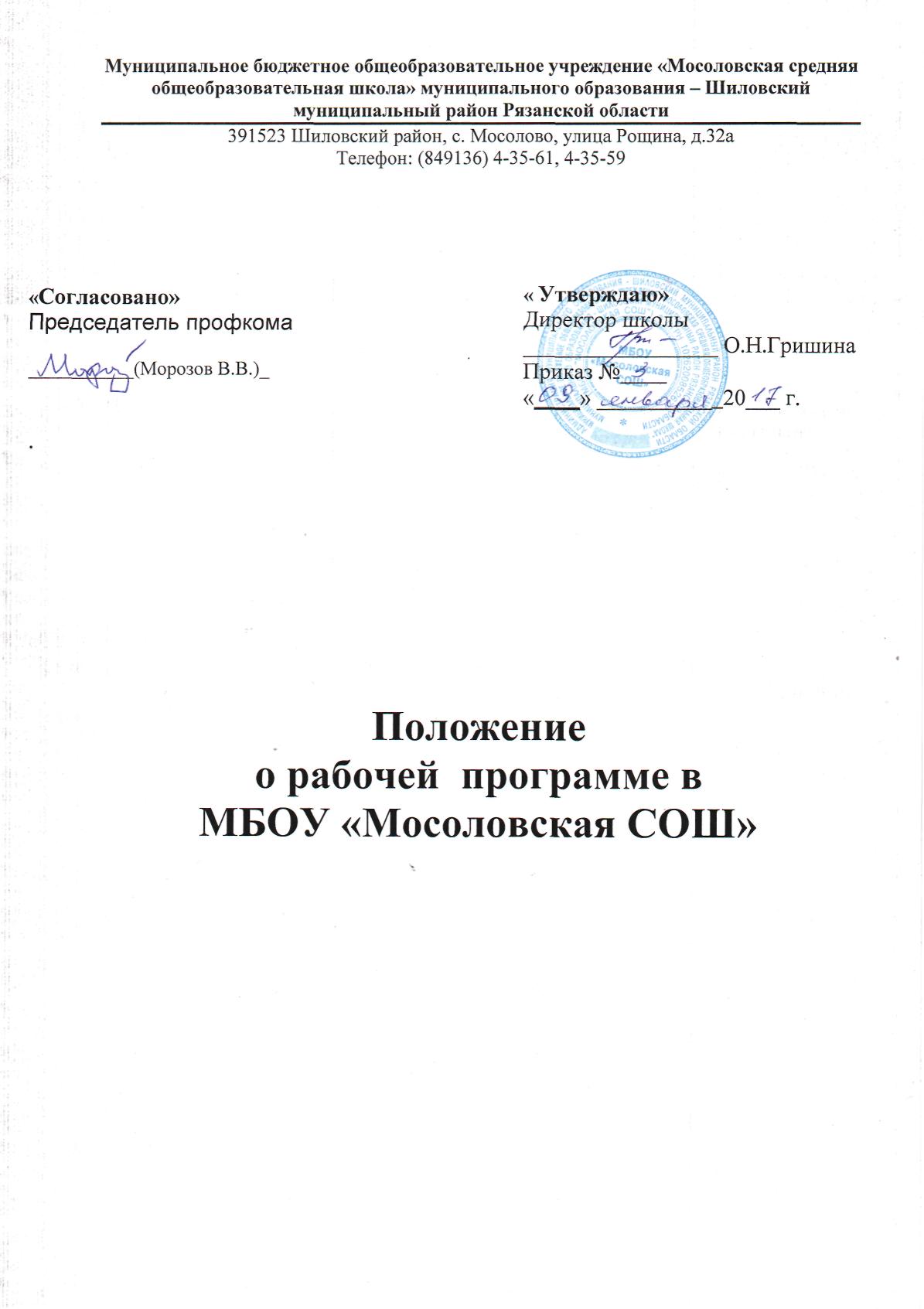          Положение о рабочей программе1. Общие положения1.1. Настоящее положение о рабочей программе (далее Положение) в МБОУ «Мосоловская  СОШ» (далее Школа) разработано в соответствии с:Федеральным законом от 29.12.2012 № 273-ФЗ "Об образовании в Российской Федерации";Порядком организации и осуществления образовательной деятельности по основным общеобразовательным программам – образовательным программам начального общего, основного общего и среднего общего образования, утвержденным приказом Министерства образования и науки Российской Федерации от 30.08.2013 № 1015;Федеральным государственным образовательным стандартом начального общего образования, утвержденным приказом Министерства образования и науки Российской Федерации от 06.10.2009 № 373, с изменениями, внесенными приказом Министерства образования и науки Российской Федерации от 31.12.2015 №1576;Федеральным государственным образовательным стандартом основного общего образования, утвержденным, приказом Министерства образования и науки Российской Федерации от 17.12.2010 № 1897, с изменениями, внесенными приказом Министерства образования и науки Российской Федерации от 31.12.2015 №1577;Федеральным государственным образовательным стандартом среднего общего образования, утвержденным приказом Министерства образования и науки Российской Федерации от 17.05.2012 № 413, с изменениями, внесенными приказом Министерства образования и науки Российской Федерации от 31.12.2015 №1578;Федеральным компонентом государственного образовательного стандарта общего образования (ФКГОС), утвержденным приказом Министерства образования и науки Российской Федерации от 05 марта 2004 №1089;Учебным планом Школы;Примерной программой дисциплины, утвержденной Министерством образования и науки Российской Федерации (или авторской программе, прошедшей экспертизу и апробацию;Федеральным перечнем учебников, утвержденных, рекомендованных (допущенных) к использованию в образовательном процессе в образовательных учреждениях, реализующих программы общего образования.1.2. Рабочая программа – это локальный нормативный документ, определяющий объём, порядок, содержание изучения учебного предмета (курса, дисциплины, модуля), требования к результатам освоения основной образовательной программы общего образования обучающимися (выпускниками) в соответствии с ФГОС (ФКГОС) в условиях Школы.1.3. Цель рабочей программы — создание условий для планирования, организации и управления образовательным процессом по определенной учебной дисциплине (образовательной области).1.4. Задачи рабочей программы:дать представление о практической реализации компонентов государственного образовательного стандарта при изучении конкретного учебного предмета (курса, дисциплины, модуля);определить содержание, объем, порядок изучения учебного предмета (курса, дисциплины, модуля) с учетом целей, задач и особенностей образовательного процесса Школы и контингента обучающихся.1.5. Функции рабочей программы:нормативная: является документом, обязательным для выполнения в полном объеме;целеполагающая: определяет ценности и цели, ради достижения которых она введена в ту или иную образовательную область;определяющая содержание образования: фиксирует состав элементов содержания, подлежащих освоению обучающимися (требования к минимуму содержания), а также степень их трудности;процессуальная: определяет логическую последовательность освоения элементов содержания, организационные формы и методы, средства и условия обучения;оценочная: выявляет уровни освоения элементов содержания, объекты контроля и критерии оценки планируемых результатов освоения материала обучающимися.1.6. Рабочая программа входит в состав содержательного раздела основной образовательной программы.1.7. К рабочим программам, которые в совокупности определяют содержание деятельности Школы в рамках реализации образовательной программы, относятся:программы по учебным предметам (образовательной области);программы внеурочной деятельности;программы элективных курсов, курсов по выбору;программы факультативных занятий.2. Разработка рабочей программы2.1. Разработка и утверждение рабочих программ относится к компетенции Школы и реализуется ею самостоятельно.2.2. Рабочая программа составляется учителем-предметником по определенному учебному предмету (курсу, дисциплине, модулю).2.3. Учитель выбирает один из нижеследующих вариантов установления периода, на который разрабатывается рабочая программа:рабочая программа по учебному предмету разрабатывается на учебный год;рабочая программа разрабатывается на тот период реализации ООП, который равен сроку освоения учебного предмета (курса, дисциплины, модуля).2.4. Рабочая программа учебного предмета, дисциплины, курса (модуля) является основой для создания учителем календарно-тематического планирования на каждый учебный год.2.5. Учитель, опираясь на примерную программу дисциплины, утвержденную Министерством образования и науки Российской Федерации (или авторскую программу, прошедшую экспертизу и апробацию), вправе:раскрывать содержание разделов, тем, обозначенных в ФГОС или ФКГОС;расширять, углублять, изменять, формировать содержание обучения, не допуская исключения программного материала;устанавливать последовательность изучения учебного материала;распределять время, отведенное на изучение курса, между разделами и темами, уроками по их дидактической значимости, а также исходя из материально-технических ресурсов Школы;конкретизировать требования к результатам освоения основной образовательной программы обучающимися;включать материал регионального компонента по предмету;выбирать, исходя из стоящих перед предметом задач, методики и технологии обучения и контроля уровня подготовленности обучающихся;заменять лабораторные работы, практические и экспериментальные работы другими сходными по содержанию, в соответствии с поставленными целями;распределять резервное время.2.6. Если в примерной или авторской программе не указано распределение часов по разделам и темам, а указано только общее количество часов, учитель в рабочей программе распределяет часы по разделам и темам самостоятельно, ориентируясь на используемые учебно-методические комплексы и индивидуальные особенности обучающихся.3. Оформление и структура рабочей программы3.1. Рабочая программа учебного предмета должна быть выполнена на компьютере3.2. Структура рабочих программ учебных предметов, курсов должны содержать:1.Титульный лист.2.Планируемые результаты освоения учебного предмета, курса.3.Содержание учебного предмета, курса.4.Тематическое планирование с указанием количества часов, отводимых на освоение
каждой темы.3.3. Структура рабочей программы курсов внеурочной деятельности должна содержать:1.Титульный лист.2.Результаты освоения курса внеурочной деятельности.3.Содержание курса внеурочной деятельности с указанием форм организации
и видов деятельности.4.Тематическое планирование.3.4. Обязательным приложением к рабочей программе является календарно-тематическое планирование, представленное в виде таблицы.3.5.Все структурные элементы рабочей программы должны быть четко выделены и соответствовать определенным требованиям к ним.Требования к структурным элементам рабочей программы                           Основные графы:3.6. Страницы пронумеровываются, рабочая программа  скрепляется печатью школы и подписью руководителя общеобразовательного учреждения.3.7. Рабочая программа оформляется в электронном и печатном варианте. Печатная версия рабочей программы хранится у учителя в течение всего периода ее реализации, электронная версия сдается в зам.директора по УВР и ВР   с проставленными датами до конца учебного года, с целью использования их учителями – предметниками на момент замещения уроков.4. Рассмотрение и утверждение рабочей программы4.1. Утверждение программы предполагает следующие процедуры:обсуждение программ (их электронных вариантов) на заседании предметного методического объединения до 20 июня;получение согласования у заместителя директора по УВР до 25 августа;программа вводится в действие приказом руководителя школы не позднее 01 сентября.4.2. Допускается проведение экспертизы программы с привлечением внешних экспертов.4.3. В случае несоответствия программы установленным требованиям заместитель директора по УВР направляет программу на доработку с указанием конкретного срока исполнения.4.4.Все изменения, дополнения, которые педагоги вносят в программу в течение учебного года, должны быть согласованы с заместителем директора по УВР и утверждены директором.   Локальный акт действует до замены его новымЭлементырабочейпрограммыСодержание элементов рабочей программыСодержание элементов рабочей программыТитульный листПолное наименование Школы (в соответствии с лицензией);название учебного предмета, дисциплины (модуля), курса, для изучения которого написана программа;указание класса, параллели или уровня общего образования, в которых изучается курс;уровень изучения предмета – базовый или профильный;Ф.И.О. учителя;Грифы: рассмотрения (с указанием № и даты протокола заседания методического объединения ), утверждения (с указанием даты и номера приказа руководителя образовательного учреждения);год составления рабочей программы.Полное наименование Школы (в соответствии с лицензией);название учебного предмета, дисциплины (модуля), курса, для изучения которого написана программа;указание класса, параллели или уровня общего образования, в которых изучается курс;уровень изучения предмета – базовый или профильный;Ф.И.О. учителя;Грифы: рассмотрения (с указанием № и даты протокола заседания методического объединения ), утверждения (с указанием даты и номера приказа руководителя образовательного учреждения);год составления рабочей программы.Планируемые результаты освоения конкретного учебного предмета, курсаТребования к уровню подготовки обучающихся по данной программеТребования к уровню подготовки обучающихся по данной программеПланируемые результаты освоения конкретного учебного предмета, курсаВ соответствии с требованиями, установленными ФКГОС, основной образовательной программой Школы:предметные результаты и общеучебные умения, навыки и способы деятельности освоения учебного предмета, курса, дисциплины (модуля);планируемый уровень подготовки учащихся на конец учебного года (уровня).В соответствии с требованиями, установленными ФГОС и примерной (авторской) программой:личностные, метапредметные и предметные результаты освоения конкретного учебного предмета, курса конкретизируются для каждого класса; могут быть дифференцированы по уровням;требования задаются в деятельностной форме (что в результате изучения учебного предмета учащиеся должны знать, уметь, использовать в практической деятельности и повседневной жизни).Содержание учебного курсаПеречень и название разделов и тем курса;необходимое количество часов для изучения раздела, темы;содержание учебной темы:основные изучаемые вопросы;практические и лабораторные работы, творческие и практические задания, экскурсии и другие формы занятий, используемые при обучении;формы и темы контроля;возможные виды самостоятельной работы учащихся.Перечень и название разделов и тем курса;необходимое количество часов для изучения раздела, темы;содержание учебной темы:основные изучаемые вопросы;практические и лабораторные работы, творческие и практические задания, экскурсии и другие формы занятий, используемые при обучении;формы и темы контроля;возможные виды самостоятельной работы учащихся.Тематический планПримерный образец:Примерный образец:ПриложениеКалендарно-тематическое планирование должно отражать последовательность изучения разделов и тем с указанием количества учебных часов на раздел и тему, практические, лабораторные, диагностические, контрольные работы, проводимые в рамках каждого раздела, темы, виды и формы диагностики и контроля, а также планируемые сроки и др.Нумерация уроков, занятий сквознаяНа усмотрение учителя форма для КТП может иметь дополнительные графы.Календарно-тематическое планирование должно отражать последовательность изучения разделов и тем с указанием количества учебных часов на раздел и тему, практические, лабораторные, диагностические, контрольные работы, проводимые в рамках каждого раздела, темы, виды и формы диагностики и контроля, а также планируемые сроки и др.Нумерация уроков, занятий сквознаяНа усмотрение учителя форма для КТП может иметь дополнительные графы.№п/пТема урокаОсновное содержание урока     УУДДатапо плануДатапо фактуД.З.1.